Georgian Bay Hunters and Anglers Inc.    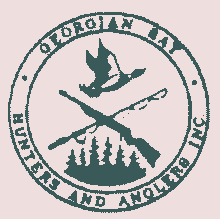 I GIVE MY PLEDGE AS A CANADIAN TO SAVE AND FAITHFULLY DEFEND FROM WASTE, THE NATURAL, RESOURCES OF MY COUNTRY, ITS SOILS AND MINERALS, ITS AIR, WATERS, FORESTS AND WILDLIFE.MIDLAND --- ONTARIO July 2021In the spirit of giving, a donation box will be permanently set up In the clubhouse for the local food bank, donations are greatly appreciated by many all year long.Len Quesnelle RIPIt is with great sorrow we announce the passing of Len Quesnelle, who peacefully entered into his eternal rest at age 77 at home in Penetang on June 19, 2021 with family surrounding him with love. Len was a long-time member of GBHA and will be missed by many friends of the club. Len fought a courageous battle with heart disease for nearly 32 years. Len was born and raised in Penetang. He was a man of many talents, working at a variety of different jobs with his career ending as the Head of Plant operations and Maintenance at Penetang General Hospital after his heart attack in 1989. Len lived a very full life and will be remembered for his ready smile, his kindness and friendly personality. He was always ready to help others and always had a list and projects on the go. Len was a real MacGyver. Over the years Len enjoyed many recreational activities, hunting, boating, camping and traveling. He was a member of the Simcoe County Gun Club and the Georgian Bay Hunters and Anglers. A private ceremony was held for Leonard at St. Ann’s Catholic Church in Penetang. In lieu of flowers donations in Lens memory can be made to the Georgian Bay General Hospital Foundation, the Heart and Stroke Foundation or the Midland S.P.C.A.Paul Yelland At RestAfter having Paul's remains positively identified and released, the Yelland family will be had a graveside service, Tuesday JULY 06 2021, at the Lakeview Cemetery 655 King St Midland. The Yelland family were very grateful for the club’s support during this time. Ron Crawford’s Celebration of Life CeremonyThe family of long-time member Ron Crawford would like to extend an invite to our membership to join in a celebration of life ceremony and on Saturday July 10 2021. This ceremony will be held at our clubhouse from 11 am till 2 pm. A memorial motorcycle escort will take place from the club at 2:15 pm to Lakeview Cemetery on King St Midland. Please join Ron on his last bike ride, he’d be honouredCovid Pandemic Update! With the current pandemic restrictions being modified to a three-stage system, we will try to schedule events or activities pending restrictions.  Our hall will remain closed at this time for all activities. We are starting to plan a couple outdoor activities with social distancing in place. Volunteers will be needed for each of these events and tasks. Please watch for any updates on our website, emails or Facebook page.  Turkey Shoot PostponedGBHA had to postpone the Turkey Shoot scheduled on Sunday June 27 2021. This will be was d/t the Covid Phase Restrictions, please watch for updates and re-scheduling. Many thanks to the members who came forward to volunteer to help out. Alan Wheeler“Adopt-A-Road” Clean-upWe had great weather on Saturday June 05 2021 for myself and the six other GBHA members that joined for our annual clean up of Vindin Street in Midland. It was a hot, sunny day, but the strong breeze kept our group cool while we worked hard, cleaning up and removing eight bags of trash. We even identified and reported a cluster of Japanese Knotweed, a highly invasive shrub species, growing along the road.https://www.invasivespeciescentre.ca/invasive-species/meet-the-species/invasive-plants/japanese-knotweed/ A big thank you to Colleen, Mark, Gord, Lori, Norton, and Thruxton for spending part of your Saturday to help out. Craig Lalonde Conservation Chairman SPRING FISHING “PACKAGE” DRAWCongratulations to MARIN MAGDIC Winner of our Spring Fishing Package. This is his second big win, congratulations. Many thanks to all that bought tickets, your support is greatly appreciated. Thanks to Joe Belcourt and Alan Wheeler for chairing this.Spring Financial GrantWe recently found out that the grant we applied for a couple months back to assist business owners to re-open has ben denied. We have fined tunned our application and re-applied. Thanks Ken Langley for overseeing this process. Watch for updates on this application.Annual Steak BBQ and Corn RoastGBHA will attempt to schedule our Annual Steak BBQ and Corn Roast!This event will take place on Wednesday August 25th 2021 RAIN OR SHINE! The BBQ pit will be put to flame by 3:00 pm, corn will be ready for 4:30 pm. Show up early so you can pick out your own steak, and find a spot on the BBQ to show off your cooking skills! Tickets will be sold for $20.00 per person, on a first come, first serve basis. There will be no Dinner Meeting this evening. This year Alan Wheeler will be chairing this event and will be looking for a few volunteers to assist him. Should you be able to assist, please contact Alan @ 705-828-1095, or email acwheeler66@gmail.com.THIS IS AN OPEN EVENT, ALL ARE WELCOMED, CASH SALES ONLY!BRING YOUR OWN STEAK KNIFE!Financial ReportOur May Profit & Loss and Balance sheet information has been completed. May itself was not a good month and we lost $1480, but year to date January through May we are showing a contribution of $36,020. We also had a claim for HST which always helps.Our cash on hand is naturally not as healthy as normal as we have not had dinner meetings which contribute and our fund-raising has been sporadic with no large contributors like the Wild Game Dinner.  At this time, we have $69811.00 cash on hand plus our GIC of $22708.00 I find this understandable but mildly disturbing as Elyse Birnie our Membership Chairperson collected $67,555 in Membership dues for the same period. Normally we would have closer to $90K cash on hand.  Covid has taken its toll on our fundraising efforts and this is the main cause.With taxes paid in June our cash reserves have taken another hit.  Hopefully we can start regaining our financial strength in July/August period.A full detailed report will be presented at opening meetings when Covid Restrictions permit. Alan Wheeler TreasurerPark BenchesAs many of you may have noticed the park benches located around the clubhouse yard are in need of restoration. We will be offering members the opportunity of sponsorship by having your business name or a memorial name engraved on the back rests of the benches. If anyone is interested in either sponsoring a full bench, one of the back rests board or purchasing a new bench please let us know, as we are working on our pricing at this time. Prices will vary with amount of engraving etc. requested. Please contact Bruce @ 705-528-2709 or email us at gbhaclub@yahoo.ca Possession and Acquisition License (PAL) program and Hunter Safety Courses
GBHA will be offering a Pal and Hunter program on the week end of Sat August 14 2021 and Sunday August 15 2021. This program will have limited numbers. Larry is looking at booking another program in the near future possibly w/e of August 070 2021, for more information on pricing and spots available please contact Larry, 1-705-529-6364, ferris.larry51@gmail.com 
Grass Cutting VolunteersWith spring being here we will be looking for members who would like to come out and cut the grass around the property. Should anyone have children or know of any kids requiring volunteer hours we could help each other out with this. Please notify Bruce Dunn @ 705-528-2709 or gbhaclub@yahoo.caWoodlot ManagementOur Woodlot Management Chairman Matt Wiessflog has had a couple of volunteers come forth to help out and is still looking for any experienced volunteers to assist in the clearing of trees on our property. He is proposing to mark the trees this fall and then begin clearing in the spring, but would like to set up a team in advance to prepare for this task. Volunteers of all aspects will be appreciated. As well Matt will be looking at the aspect of wood sales. If interested in volunteering please contact Matt Weissflog @ 705-321-6035or email the club @ gbhaclub@yahoo.ca. Editor’s Note:Well, it appears we are getting closer to being able to gather indoors. While using precautions let’s hope that we can do this real soon. We would like to schedule our annual BBQ then have our membership dinner meetings starting in September if all goes well! We figured it would be good just to get together and have some socialization outdoors before we get back to our indoor activities. We as an executive will be meeting face to face, or mask to mask, and will be setting up meetings and events again. It has been an extreme test for all of us and everyone’s patience and understanding are greatly appreciated. Stay Safe, Stay Well! Bruce Dunn - Bulletin EditorPlease check out our web site www.gbhuntersandanglers.com forClub news and updates or “like us” on Facebook.PLEASE NOTE! THE “BUY N SELL” WILL ONLY BE POSTED ON OUR WEBSITE www.gbhuntersandanglers.com